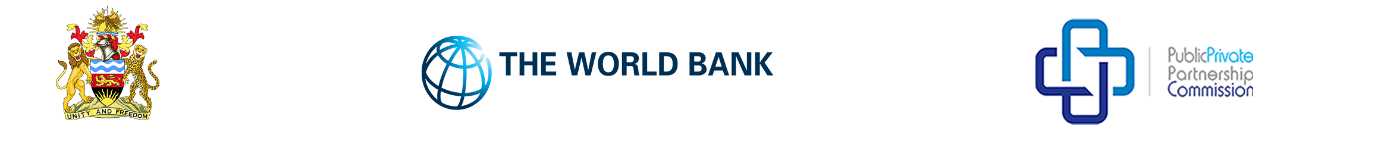 DIGITAL MALAWI PROGRAM PHASE 1: DIGITAL FOUNDATIONS PROJECTFOMU 1: KULEMBETSA MADANDAULONambala yodziwira dandaulo:    DMP/ _____ / BT / _____ / GR_____   Ma umboni okhuzana ndi dandaulo:DZINA LA NTHAMBI YA PULOJEKETI:MALO A PULOJEKITI (Komwe kwapezekela dandaulo):KULANDIRA DANDAULOKULANDIRA DANDAULOKULANDIRA DANDAULOKULANDIRA DANDAULOKULANDIRA DANDAULOMBIRI YA WODANDAULAMBIRI YA WODANDAULAMBIRI YA WODANDAULATsiku Lolandira Dandaulo:Tsiku Lolandira Dandaulo:Tsiku Lolandira Dandaulo:Tsiku Lolandira Dandaulo:Tsiku Lolandira Dandaulo:Dzina:Nthawi Yolandira Dandaulo:Nthawi Yolandira Dandaulo:Nthawi Yolandira Dandaulo:Nthawi Yolandira Dandaulo:Nthawi Yolandira Dandaulo:Mamuna       Mamuna       Mkazi       Njira Yomwe Yagwilitsidwa Kupeleka Dandaulo: (sankhani mmusimu)Njira Yomwe Yagwilitsidwa Kupeleka Dandaulo: (sankhani mmusimu)Njira Yomwe Yagwilitsidwa Kupeleka Dandaulo: (sankhani mmusimu)Njira Yomwe Yagwilitsidwa Kupeleka Dandaulo: (sankhani mmusimu)Njira Yomwe Yagwilitsidwa Kupeleka Dandaulo: (sankhani mmusimu)Nambala ya unzika:Kalata PamasoPamasoLamya Zina(Pelekani) _______________Keyala:Mtundu wa dandaulo: (sankhani mmusimu)Mtundu wa dandaulo: (sankhani mmusimu)Mtundu wa dandaulo: (sankhani mmusimu)Mtundu wa dandaulo: (sankhani mmusimu)Mtundu wa dandaulo: (sankhani mmusimu)Nambala la lamya:Kuonongedwa katunduKuonongedwa katunduUmbandaUmbandaNkhaza(GBV/ SEA/ SH)Mufuna kusungilidwa chinsisi?:  Eya      Ayi   Mufuna kusungilidwa chinsisi?:  Eya      Ayi   Mufuna kusungilidwa chinsisi?:  Eya      Ayi   Kuchedwa kwa ntchitoKuchedwa kwa ntchitoKusalipidwa pa ntchitoKusalipidwa pa ntchitoZina(pelekani)______________Gulu la Wondandaula:Olandira Pulojekiti  Kontilakita  Oyendetsa Pulojekiti  Ena_______Olandira Pulojekiti  Kontilakita  Oyendetsa Pulojekiti  Ena_______KUFOTOKOZERA KWA DANDAULO(fotokozerani dandaulo ponena; zomwe zinachitika, tsiku lomwe zinachitika, Komwe zinachitikira, amene amakhudzidwa ndi zomwe zinachitikazo, komanso vuto limene lapangitsa kuti mudandaule etc.) KUFOTOKOZERA KWA DANDAULO(fotokozerani dandaulo ponena; zomwe zinachitika, tsiku lomwe zinachitika, Komwe zinachitikira, amene amakhudzidwa ndi zomwe zinachitikazo, komanso vuto limene lapangitsa kuti mudandaule etc.) KUFOTOKOZERA KWA DANDAULO(fotokozerani dandaulo ponena; zomwe zinachitika, tsiku lomwe zinachitika, Komwe zinachitikira, amene amakhudzidwa ndi zomwe zinachitikazo, komanso vuto limene lapangitsa kuti mudandaule etc.) KUFOTOKOZERA KWA DANDAULO(fotokozerani dandaulo ponena; zomwe zinachitika, tsiku lomwe zinachitika, Komwe zinachitikira, amene amakhudzidwa ndi zomwe zinachitikazo, komanso vuto limene lapangitsa kuti mudandaule etc.) KUFOTOKOZERA KWA DANDAULO(fotokozerani dandaulo ponena; zomwe zinachitika, tsiku lomwe zinachitika, Komwe zinachitikira, amene amakhudzidwa ndi zomwe zinachitikazo, komanso vuto limene lapangitsa kuti mudandaule etc.) KUFOTOKOZERA KWA DANDAULO(fotokozerani dandaulo ponena; zomwe zinachitika, tsiku lomwe zinachitika, Komwe zinachitikira, amene amakhudzidwa ndi zomwe zinachitikazo, komanso vuto limene lapangitsa kuti mudandaule etc.) KUFOTOKOZERA KWA DANDAULO(fotokozerani dandaulo ponena; zomwe zinachitika, tsiku lomwe zinachitika, Komwe zinachitikira, amene amakhudzidwa ndi zomwe zinachitikazo, komanso vuto limene lapangitsa kuti mudandaule etc.) KUFOTOKOZERA KWA DANDAULO(fotokozerani dandaulo ponena; zomwe zinachitika, tsiku lomwe zinachitika, Komwe zinachitikira, amene amakhudzidwa ndi zomwe zinachitikazo, komanso vuto limene lapangitsa kuti mudandaule etc.) Dzina la olandira dandauloDzina la olandira dandauloDzina la olandira dandauloDzina la odandaulaSaini Saini Saini Saini TsikuTsikuTsikuTsiku 